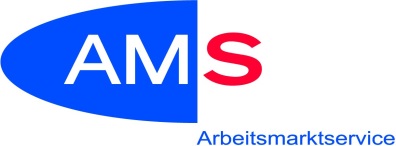 Information für PartnerinstitutionenMärz 2019Seit  20.3.2019 hat das AMS ein eigenes Vergabeportal, das einem Beschafferprofil gemäß Bundesvergabegesetz (BVergG) entspricht, in dem Sie alle unsere Bekanntmachungen finden können. Das Vergabeportal finden Sie über unsere Homepage oder direkt unter https://ams.vergabeportal.at/.Was ist ein Beschafferprofil?Gemäß § 53/1 BVergG „kann der öffentliche Auftraggeber im Internet ein Beschafferprofil veröffentlichen. Dieses kann Bekanntmachungen, Angaben über laufende Vergabeverfahren, geplante Aufträge, vergebene Aufträge, widerrufene Verfahren sowie alle sonstigen Informationen betreffend ein Vergabeverfahren oder Informationen von allgemeinem Interesse wie Kontaktstelle, Telefonnummer, Postanschrift und elektronische Adresse enthalten“.Im AMS-Vergabeportal  finden Sie in übersichtlicher und suchbarer Art alle aktuellen Vergabeverfahren des AMS aus dem Bereich der aktiven Arbeitsmarktpolitik, die gemäß BVergG bekanntgemacht werden müssen. Das sind vorwiegend Verfahren zu AMS-Kursen, aber auch Verfahren zu anderen Instrumenten, wie z.B. dem Unternehmensgründungsprogramm.  Wie können Sie das Beschafferprofil verwenden?Sie können unser Beschafferprofil jederzeit kostenfrei aufrufen und sich über aktuelle Verfahren informieren. Wenn Sie Ausschreibungsunterlagen herunterladen möchten, müssen Sie sich bei „Vergabeportal.at“ des ANKÖ (kostenlos) registrieren, wohin Sie automatisch geleitet werden. Die Registrierung ermöglicht Ihnen auch die Teilnahme an elektronischen Vergabeverfahren, was ohne eine solche nicht möglich ist.Hinweis: Das AMS-Beschafferprofil wird über die Plattform „Vergabeportal.at“ des ANKÖ betrieben. Wollen Sie Suchprofile anlegen und automatische Zusendungen von Bekanntmachungen bekommen, die diesen Suchprofilen entsprechen, können Sie dies und einiges mehr über einen Pauschalpreis mit dem ANKÖ vereinbaren. Informationen dazu finden sie auf der Homepage des ANKÖ .Beschafferprofil und e-VergabeElektronische Vergabeverfahren werden nun ausschließlich über das AMS- Beschafferprofil und somit über das Vergabeportal des ANKÖ abgewickelt.Info zur e-Vergabe: Um ein elektronisches Angebot abgeben zu können, benötigen Ihre Zeichnungsbevollmächtigten eine auf ihren Namen lautende Handy-Signatur. Diese ist relativ einfach zu besorgen. Informationen finden Sie im Internet z.B. unter www.handy-signatur.at. Besitzt ihr Zeichnungsbevollmächtigter keine gültige Handy-Signatur, können Sie kein Angebot abgeben!Liste geeigneter Unternehmer (LgU)Das AMS würde es begrüßen, wenn sie sich in der vom ANKÖ zur Verfügung gestellten Plattform „Liste geeigneter Unternehmer (LgU)“ registrieren lassen, dies bringt für beide Seiten Erleichterungen in der Eignungsprüfung.AMS Bundesgeschäftsstelle, Abt. Förderungen, H. Rainer, 22.3.2019